.Restart in wall 3 after 8 countsTag in wall 6 after 26 counts and then RestartTag: 2 counts (count 1, 2&) : sway your hip x 2 right and leftIntro 8 counts, BPM 66Section 1: Basic night club step right with cross step and basic night club step left turning ½ back right with cross step, basic night club step right and left with cross stepSection 2:  Syncopated rock steps forward RF and LF with a change of weight from RF to LF and then sweeping steps backwards ending with touch besideSection 3: Turn diagonally right and make a full turn forward left, launch, step back. Turn diagonally left, steps forward and launch, step back.Section 4: Turn 1/8 right stepping right and sway your hip x 2, hold, basic night club step right with cross step left and basic night club step left with rock step back ending with steps forward and holdEnjoy this wonderful song by Rascal Flatts!I Won't Let Go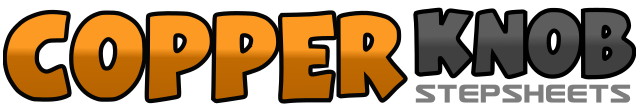 .......Count:32Wall:2Level:Improver NC.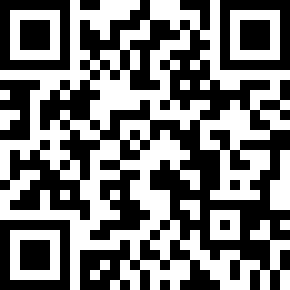 Choreographer:Karolina Ullenstav (SWE) & Jonas Andréasson (SWE) - August 2019Karolina Ullenstav (SWE) & Jonas Andréasson (SWE) - August 2019Karolina Ullenstav (SWE) & Jonas Andréasson (SWE) - August 2019Karolina Ullenstav (SWE) & Jonas Andréasson (SWE) - August 2019Karolina Ullenstav (SWE) & Jonas Andréasson (SWE) - August 2019.Music:I Won't Let Go - Rascal Flatts : (3:48)I Won't Let Go - Rascal Flatts : (3:48)I Won't Let Go - Rascal Flatts : (3:48)I Won't Let Go - Rascal Flatts : (3:48)I Won't Let Go - Rascal Flatts : (3:48)........1RF long sliding step right (facing 12.00)2LF drag beside RF and step behind RF&RF cross step left over LF3LF long sliding step left and turn ½ back right on ball of LF4RF step right (facing 06.00)&LF cross step right over RF5RF long sliding step right6LF drag towards RF and step slightly back&RF cross step left over LF7LF long sliding step left8RF drag beside LF and step back&LF cross step right over RF1RF rock step forward2Recover onto LF (weight on LF)&RF step beside LF3LF rock step forward4Recover onto RF (weight on RF)&LF step beside RF5RF sweeping step backwards ending behind LF6LF sweeping step backwards ending behind RF7RF sweeping step backwards ending behind LF8Recover onto LF (weight on LF)&RF touch beside LF1Turn 1/8 right and step RF diagonally forward (facing 07.00)2LF step forward&RF step forward turning ½ forward left3LF step back turning ½ back left4RF step forward launching&Recover onto LF (weight on LF)5RF step back6Turn 2/8 left and step LF diagonally forward (facing 05.00)&RF step forward7LF step forward launching8Recover onto RF (weight on RF)&RF step back1Turn 1/8 right stepping RF right and sway your hip to the right (facing 06.00)2Sway your hip to the left&Hold3RF long sliding step right4LF drag beside RF and step behind RF&RF cross step left over LF5LF long sliding step left6RF drag beside LF and rock step behind LF&Recover onto LF (weight on LF)7RF step forward8LF step forward&Hold